Bevillinger fra Nykredits Fond, december 2022Geografisk overblikSamme oversigt i tabelformat sorteret efter postnummer herunder.Ansøgninger (blå markører på kort)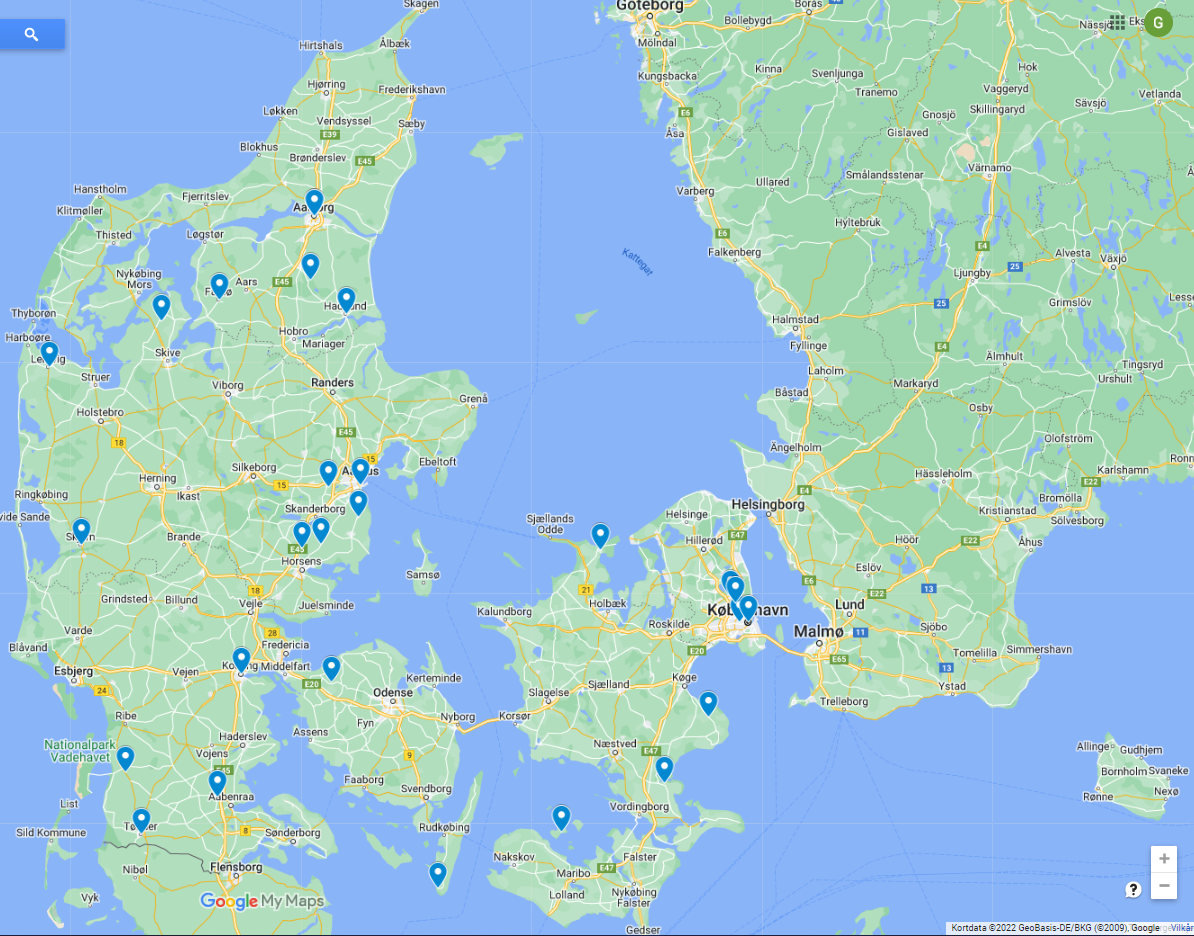 J.Nr.UnderkategoriTitelByPostnr.Indstillet beløb2022-0327FynFjelsted-Harndrups grønne sports- og aktivitetspladsHarndrup546350.0002022-0417FynFantastisk Fællesskabspark BagenkopBagenkop5935250.000I ALT300.0002022-0399København & NordsjællandØGET INTEGRATION OG TRIVSELBagsværd288052.5952022-0391København og NordsjællandStøtte til træningsfaciliteter for borgere med fysisk og psykisk funktionsnedsættelseFrederiksberg200040.0002022-0344København og NordsjællandNyt liv til toiletbygningSøborg286054.5562022-0466København og NordsjællandAlmenNet København15541.500.000I ALT1.647.1512022-0322NordjyllandSkørping Idrætscenter vil byde flere af byens borgere velkommenSkørping952037.4002022-0388NordjyllandUdvikling af eksisterende legeområde på Store Tingbakke, VodskovAalborg900060.0002022-0366NordjyllandSaunahus til vinterbadereFarsø9640100.0002022-0412NordjyllandFornyelse af udeområde - Mere udeliv for børnene på og omkring FilipskolenAalborg9000100.0002022-0394NordjyllandMultibane til gavn for lokalsamfundet i tvilling byerne Veddum/SkelundHadsund9560150.000I ALT447.4002022-0382Sjælland og BornholmEtablering af legeplads på Dybvig Havn, FejøFejø494450.0002022-0426Sjælland og BornholmKlippinge ByparkKlippinge4672150.0002022-0348Sjælland og BornholmAktivitets- & TræningspladsPræstø4720180.0002022-0331Sjælland og BornholmAnsøgning til nyt legeredskab til SFO og byens børnNykøbing Sj4500200.000I ALT580.0002022-0409Syd- og SønderjyllandRidebanehegnSkærbæk674021.5002022-0370Syd- og SønderjyllandBorde / bænkesæt til udemiljø omkring nyanlagt atletik- og fodboldbaneKolding600025.0002022-0445Syd- og SønderjyllandNy MultibaneTønder627050.0002022-0435Syd- og SønderjyllandPlan for fornyelse af ude- og legeområder omkring hal, skole og stadion i Hjordkær.Rødekro6230151.352I ALT247.8522022-0386VestjyllandEtablering af inspirerende aktivitetsbane/legeplads og svævebane tæt ved Fursund Skole og halRoslev7870158.0002022-0450VestjyllandNy skolegård til Fjaltring Friskole og Børnehus Lemvig7620200.0002022-0390VestjyllandDanmarks Flotteste Busskur. Et socialt mødested.Skjern6900250.0002022-0352VestjyllandBæredygtige rammer og fællesskab for socialt udsatte i Varde.Varde6800300.000I ALT908.0002022-0392ØstjyllandNaturlegeplads i HørslevHarlev J846240.0002022-0429ØstjyllandOpgradering af opbevaringsfaciliteter i Hovedgård IF FodboldafdelingHovedgård873248.0342022-0318ØstjyllandSkumpude til springcenter i GedvedGedved875150.0002022-0418ØstjyllandAnsøgning om midler til legepladsMalling8340100.0002022-0442ØstjyllandNyt depot til Aarhus Atletik- og LøbeakademiAarhus C8000200.000I ALT438.034TOTAL4.568.437